1. Најприсутнији гас у ваздуху је:А. КисеоникБ. АзотВ. Сумпор2. _______ је загађен ваздух у облику дима и магле.3. _______ је слој ваздуха на 800км где нагло расте температура.А. ЈоносфераБ. ТермосфераВ. Егзосфера4. Стратосфера је слој изнад:А. МезосфереБ. ТропосфереВ. Егзосфере5. ______ је гас од посебног облика кисеоника који штити од штетног Сунчевог зрачења.А. Сумпор-диоксидБ. Азот-моноксидВ. Озон6. У ком слоји настају све појаве и процеси, нпр. киша, снег и облаци?А. У мезосфериБ. У тропосфериВ. У егзосфери7. ______ је тренутно стање атмосфере у неком месту.А. ВремеБ. Клима8. ______ је и фактор и елемент климе.А. РељефБ. ВетарВ. Облачност9. Означити климатске елементе:А. ИнсолацијаБ. ВегетацијаВ. ПадавинеГ. Човек10. Температура ваздуха је већа на:А. Већој надморској висиниБ. Мањој надморској висини11. Чиме се мери ваздушни притисак?А. АнемометромБ. БарометромВ. Термометром12. Која је максимална влажност ваздуха?А. 75%Б. 200%В. 100%13. Слојевити облаци се другачије назвивају:А. СтратусиБ. ЦирусиВ. Кумулуси14. Које су особине града?А. Беле пахуље које се најчешће јављају зимиБ. Лед који најчешће пада летиВ. Падавине у течном стању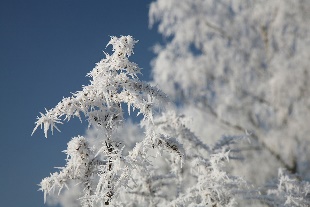 15. На фотографији изнад приказано је:А. СланаБ. РосаВ. Иње16. Који од сталних ветрова дува у Србији?А. ПасатиБ. ЗападниВ. Источни17. ________ је време трајања Сунчевог сјаја.18. Каква ће клима бити на неком простору зависи од:A. Удаљености од екватораБ. Морске струјеВ. ЧовекаГ. Све наведено19. Колико топлотних појасева постоји на Земљи?А. 10Б. 5